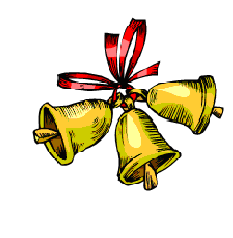 выпуск № 12                                                             (2018 – 2019 уч.год)                - В КАЛЕЙДОСКОПЕ ШКОЛЬНЫХ ДЕЛ-  	Быстро и незаметно промчались веселые новогодние праздники и зимние каникулы, но ещё не забылись новогодние выступления, шутки и сюрпризы. Все с нетерпением ждали новогодних мероприятий в школе, принимали участие в работе мастерской Деда Мороза, занимались изготовлением украшений, поделок, придумывали  и сочиняли сценарии выступлений. В холле звучали новогодние песни, ребята начальной школы участвовали в предновогодней дискотеке и конкурсах, которые подготовили и провели старшеклассники.	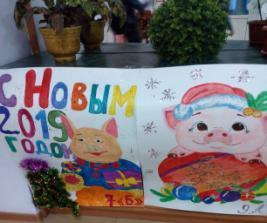 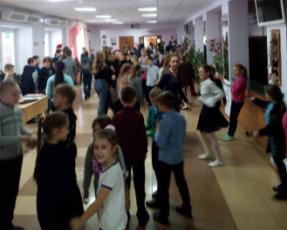 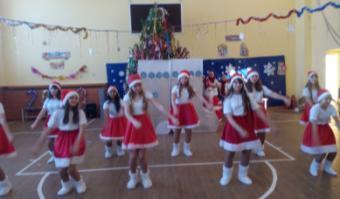 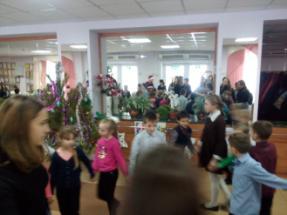 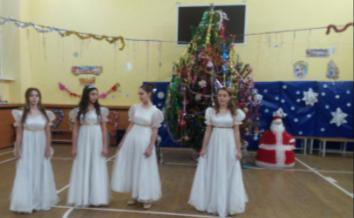 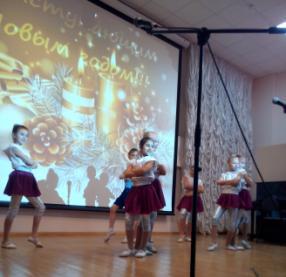 	А выступления классных коллективов в который раз поразили всех присутствующих оригинальностью, талантом, творчеством, выдумкой и фантазией!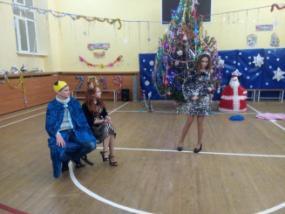 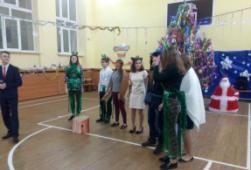 Учредитель и издатель – Совет старшеклассников МБОУ Митрофановская СОШКуратор: Плохих Надежда ВикторовнаГлавный редактор: Кодацкая Елизавета,11 «А» классКорреспонденты: Головенко С., Мирошникова А., Сотников М., Гринева В.Фотокорреспонденты: Калюжная Ксения, Дьякова Ольга.Верстка и дизайн: Гостева Ю., Ракшина М.,Пойда А., Дьякова О., Зубкова С.Адрес редакции: МБОУ Митрофановская  СОШ, кабинет №207e-mail  mitrscho@yandex.ruЮные поэты МБОУ Митрофановской школы! Вы сможете размещать  свои стихотворения, удивительные рассказы, истории! Наша газета поможет раскрыть все ваши творческие способности, и продемонстрировать их всей школе!